Study Guide Unit 8:   Mendel Genetics & Heredity (Ch.8)CompletionComplete each sentence or statement.	1.	A phenomenon in which a heterozygous individual has a phenotype that is intermediate between the phenotypes of its two homozygous parents is called ____________________ ____________________.	2.	Different forms or versions of a particular gene are called ____________________.				3.	The external physical appearance of an organism as determined by what alleles are present is ____________________.	4.	A situation in which two dominant alleles are expressed at the same time is called ____________________.	5.	Identifying patterns of inheritance within a family over several generations is possible by studying a diagram called a(n) ____________________.	6.	In heterozygous individuals, only the ____________________ allele is expressed.	7.	An organism's ____________________ refers to the set of alleles (genes) it has inherited.		8.	The likelihood that a specific event will occur is called ____________________.			9.	An organism that has two of the same (identical) alleles for a trait is called ____________________.	10.	A trait that is determined by a gene that is only found on the X chromosome is said to be ____________________-____________________.					Problem	11.	PROMPT #1   Use the punnet square below to cross two heterozygous individuals.  In pea plants, Tall (T) plants are dominant over short (t) plants.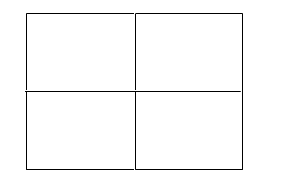 What percentage of the offspring will be tall?________________%                                        		12.	What percentage of the offspring will be homozygous dominant?________________%	13.	What percent of the offspring will be short?________________%	14.	What percentage of the offspring will be homozygous recessive? ________________%	15.	What percent of the offspring will be heterozygous?________________%	16.	PROMPT #2  Use the punnett square to cross a heterozygous individual with a homozygous recessive individual.  In pea plants, Purple (P) flowers are dominant over white(p) flowers.How many offspring will be heterozygous?________________	17.	How many possible phenotypes do the offspring show?________________	18.	How many possible genotypes do the offspring show?________________	19.	How many of the parents have white flowers?________________	20.	How many of the offspring will have at least one recessive trait?________________.	21.	PROMPT #3  Use the punnett square below to cross two wrinkled parents.  In pea plants, Round (R) seeds are dominant over wrinkled (r) seeds. What is the dominant to recessive ratio of offspring?__________	22.	What are the genotypes of the parents?__________	23.	How many of the offpring will have wrinkled seeds?__________Word Problems (Please use your scratch paper for the next set of matching questions).Please draw a line to match the following.____	24.	A genetic trait that appears in every generation of offspring.    ____	25.	Having two of the same traits.____	26.	The recessive color flowers in Mendel’s pea plant experiment.____	27.	The dominant to recessive ratio in Mendel’s F2 Generation.____	28.	Homozygous Recessive.____	29.	Having two different traits.____	30.	Homozygous Dominant____	31.	The % of purple flowers in Mendel’s F1 Generation____	32.	The genotypic ratio when you cross a heterozygous  heterozygous.____	33.	It is the makeup of alleles an individual has.____	34.	The physical apperance of a trait.All statements are FALSE, please underline the incorrect portion of the statement and correct it below.	35.	A Punnett square represents the phenotype of an organism._______________________________________________________________________________________	36.	The mating of garden-pea flowers can not be easily controlled because the male and female reproductive parts are enclosed within the same flower._______________________________________________________________________________________	37.	If a white flowering pea plant has a genotype of pp, then it’s pheotype will be purple._______________________________________________________________________________________	38.	Mendel discovered unpredictable patterns in the inheritance of traits._______________________________________________________________________________________	39.	The allele for a recessive trait is usually represented by a capital letter._______________________________________________________________________________________	40.	In Mendel's experiments, the recessive traits appeared in the F2 generation in approximately 100 percent of the plants._______________________________________________________________________________________	41.	Heredity is the branch of biology that involves the study of how different traits are transmitted from one generation to the next._______________________________________________________________________________________	42.	The law of segregation states that two or more pairs of alleles separate independently of one another during gamete formation._______________________________________________________________________________________	43.	Individuals must exhibit a trait in order for it to appear in their offspring._______________________________________________________________________________________	44.	In incomplete dominance, two dominant alleles are expressed at the same time._______________________________________________________________________________________	45.	A recessive allele masks the effect of a dominant allele._______________________________________________________________________________________	46.	Mendel's initial experiments were dihybrid crosses._______________________________________________________________________________________	47.	A trait is sex-linked it will occur with equal frequency in both males and females._______________________________________________________________________________________	48.	The geneotype of an individual can be determined just by looking at it._______________________________________________________________________________________	49.	Heterozygous individuals have two of the same alleles for a particular gene._______________________________________________________________________________________	50.	In heterozygous individuals, only the recessive allele is expressed._______________________________________________________________________________________Short Answer	51.	Cross out any statements that are not true about Gregor Mendel.	He was known as the “father” of Genetics.	He developed the Punnett Square.	He was American.	He worked with strawberry plants.	He studied genetics.	52.	Which generation of pea plants did Mendel allow to self-pollinate, to make sure he started with true-breeding plants?     ______________________________	53.	What is the difference between the law of independent assortment and the law of segregation?________________________________________________________________________________________________________________________________________________________________________________	54.	Tallness (T) is dominant to shortness (t) in pea plants. Write the genotype of a pea plant that is heterozygous for tallness. _________________________	55.	Why did Mendel first make the P Generation self-pollinate?________________________________________________________________________________________________________________________________________________________________________________	56.	Why was it very important that Mendel started with pure or “true-breeding” pea plants as his P Generation?________________________________________________________________________________________________________________________________________________________________________________Multiple ChoiceIdentify the letter of the choice that best completes the statement or answers the question.____	57.	Which of the following statements is NOT true about genotype.____	58.	If a characteristic is sex-linked, it                                                                        ____	59.	If an individual possesses two recessive alleles for the same trait, the individual is said to be     ____	60.	A diagram in which several generations of a family and the occurrence of certain genetic characteristics are shown is called a                                                                                    ____	61.	Since the allele for colorblindness is located on the X chromosome, colorblindness                       ____	62.	The unknown genotype of an individual with a dominant phenotype can be determined using            ____	63.	Which of the following is the correct cross between a heterozygous individual with a homozygous recessive individual?____	64.	The passing of traits from parents to offspring is called                                            ____	65.	homozygous : heterozygous ::                                                                                    ____	66.	Which of the following is an example of a heterozygous geneotype? PROMPT #4	Draw your family pedigree tracing at least 2 generations.PROMPT #5	In rabbits, black fur (B) is dominant to white fur (b). Consider the following cross between two heterozygous rabbits.	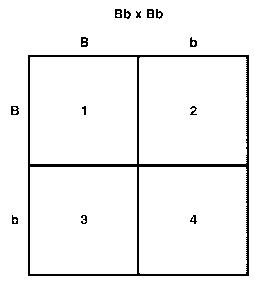 ____	67.	Refer to Prompt #5 and the illustration above. The device shown, which is used to determine the probable outcome of genetic crosses, is called a                                                                                                    ____	68.	Refer to Prompt #5 and the illustration above.  Both of the parents in the cross are                                     ____	69.	Refer to Prompt #5 and the illustration above. The genotypic ratio of the F1 generation would be____	70.	Refer to Prompt #5 and the illustration above.  The phenotype of the offspring indicated by box 3 would bePrompt 6:  Draw a Punnett Square and show a co-dominant cross between a person with type AO blood and a person with type BO blood.	71.	Refer to Prompt #6. What are the chances (%) that the offspring will be type O blood?_________________	72.	Refer to Prompt #6. What are the chances (%) that the offspring will be type AB blood? _________________Prompt 7:  Draw a Punnett Square and show an incomplete dominant cross between a pure red flower (RR) and a pure whiter (rr) flower:73.	Refer to Prompt #7. What will the phenotype be of all off the offspring?________________________________Study Guide Unit 6:   Mendel Genetics (Ch.8)Answer SectionCOMPLETION	1.	incomplete dominance	2.	alleles	3.	phenotype	4.	codominance	5.	pedigree	6.	dominant	7.	genotype	8.	probability	9.	homozygous	10.	sex-linkedPROBLEM	11.	75%	12.	25%	13.	%	14.	25%	15.	50%	16.	2	17.	2	18.	2	19.	1	20.	4	21.	0:4	22.	rr	23.	4MATCHING	24.	C	25.	A	26.	D	27.	E	28.	H	29.	J	30.	G	31.	F	32.	I	33.	K	34.	BTRUE/FALSE	35.	Fchange phenotype to geneotype	36.	Fremove the word NOT	37.	Fchange purple to white	38.	Fremove the UN in unpredictable	39.	Fchange capital to lowercase	40.	Fchange 100 to 25	41.	Fchange heredity to genetics	42.	Fchange segregation to independent assortment	43.	Fchange must to may not always	44.	Fchange incomplete to co	45.	Frotate dominant and recessive	46.	Fchange dihybrid to monohybrid	47.	Fchange equal to unequal	48.	Fchange geneotype to phenotype	49.	Fchange heterozygous to homozygous	50.	Fchange heterozygous to homozygous recessiveSHORT ANSWER	51.	He was known as the “father” of Genetics.He developed the Punnett Square.He was American.He worked with strawberry plants.He studied genetics.	52.	P generation	53.	The inheritance of one trait had no effect on the inheritance of another and Alleles of different genes separate independently of one another during gamete formation.	54.	Tt	55.	So he could make sure that they were pure or true-breeding.	56.	So that he could figure out what trait was dominant.MULTIPLE CHOICE	           57.   C	58.	D	59.	D	60.	B	61.	C	62.	D	63.	D	64.	B	65.	B	66.	C	67.	A	68.	A	69.	BAPrompt 6	          71.   25%          72.   25%Prompt 7	           73.   Rr=Pinka.Homozygousg.PPb.Phenotypeh.ttc.Dominanti.1:2:1d.Whitej.Heterozygouse.3:1k.Genotypef.4a.You can’t always determine it just by looking at the individual.b.There are three possible genotypes.c.It is the physical appearance of a trait.d.It is the makeup of alleles an individual has.a.is always fatal.c.can never occur in females.b.occurs only in females.d.occurs most commonly in males.a.mutated.c.heterozygous for the trait.b.haploid for the trait.d.homozygous for the trait.a.karyotype.c.punnett square.b.pedigree.d.monohybrid cross.a.occurs only in adults.c.is sex-linked.b.cannot be inherited.d.None of the abovea.a dihybrid cross.c.probabilityb.a ratio.d.a test cross.a.BB x Bbc.AA x aab.BB x bbd.Aa x aaa.maturation.c.development.b.heredity.d.genetics.a.dominant : recessivec.allele: geneb.same: differentd.BB: bba.rrc.Ppb.PPd.Aza.Punnett square.c.phenotypic paradox.b.Mendelian box.d.genetic graph.a.black.c.homozygous dominant.b.white.d.homozygous recessive.a.1:3.c.3:1.b.1:2:1.d.1:1a.black.c.white.b.a mixture of white and black.d.None of the above